Parish:		Deanery:	Period covered by this plan:Please feel free to expand the boxes if you need more space.Our Vision/ValuesStage 1 - ReviewStage 2 - PrioritiseOur mission action plan shows how we will play our part as a local church in the Diocesan vision of A worshipping, growing, and transforming Christian presenceat the heart of every community.This mission action plan was approved by the PCC on  (Date) ……………………..Signed : ……………………………………………. Post/office…………………………….Date : …………………………………….Please send your plan, along with any supporting documentation to the MAP team – map@manchester.anglican.org. The MAP team will then review it and send it to your Archdeacon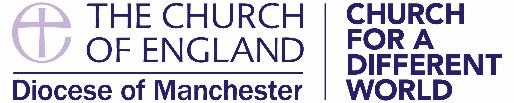 Our Mission Action PlanGrowing – Nurturing - ServingWhere we are starting from - a realistic summary of our context and our present situation.Where we are going - a description of where we would like to be in five years’ timeHow we will get there - a description of the priority actions if we are to ‘get there’.Priority 1Growing – Nurturing - ServingPriority 2 Growing – Nurturing – ServingPriority 3Growing – Nurturing – ServingPriority 4 Growing – Nurturing – ServingStage 3 – Current activity plan.    Stage 3 – Current activity plan.    Stage 3 – Current activity plan.    Stage 3 – Current activity plan.    Stage 3 – Current activity plan.    Stage 3 – Current activity plan.    What do we need to do and by when? Precise, time-based and measurable actions that help us achieve our priorities. It is assumed that this page will be updated regularly as the outworking of the plan develops and progresses.What do we need to do and by when? Precise, time-based and measurable actions that help us achieve our priorities. It is assumed that this page will be updated regularly as the outworking of the plan develops and progresses.What do we need to do and by when? Precise, time-based and measurable actions that help us achieve our priorities. It is assumed that this page will be updated regularly as the outworking of the plan develops and progresses.What do we need to do and by when? Precise, time-based and measurable actions that help us achieve our priorities. It is assumed that this page will be updated regularly as the outworking of the plan develops and progresses.What do we need to do and by when? Precise, time-based and measurable actions that help us achieve our priorities. It is assumed that this page will be updated regularly as the outworking of the plan develops and progresses.What do we need to do and by when? Precise, time-based and measurable actions that help us achieve our priorities. It is assumed that this page will be updated regularly as the outworking of the plan develops and progresses.Task / objectivePerson AssignedResources available/requiredBudget requiredTimeline (expected start and completion dates)Review method and timing1.1.1.2.2.3.3.4.4.4.Our partners – what other people do we need to involve/consult – e.g Mission unit/deanery; local authority; other churches; other organisations?Parish and Deanery - How our plan connects with and enhances the mission of the deanery as expressed in the current Deanery Plan?